Rain Barrel Vendor List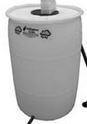 Arlington Echo Outdoor Education CenterEcho Barrel, 55-gallon, white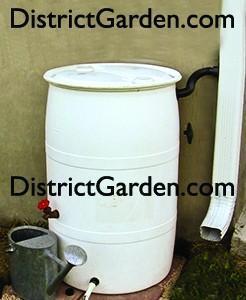 District Garden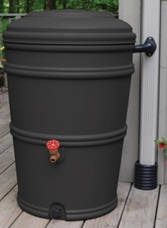 EarthMinded RainStation, 45-gallon, Charcoal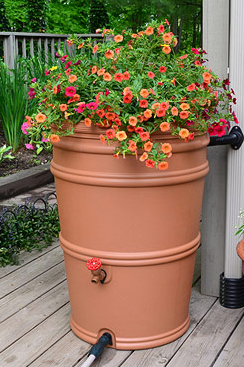 EarthMinded RainStation, 45-gallon, Terracotta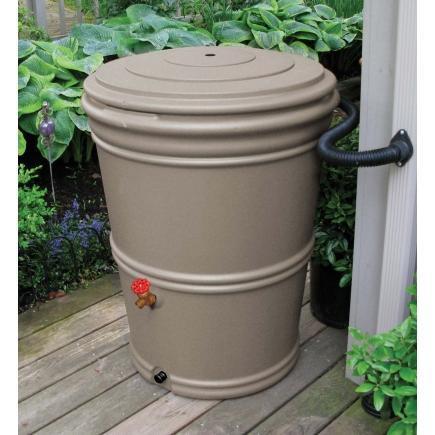 EarthMinded RainStation, 65-gallon, GraniteFiskar 58-Gallon, Spice Granite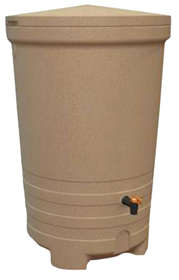 Suncast 50-Gallon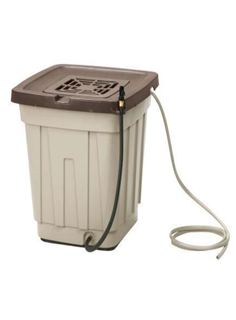 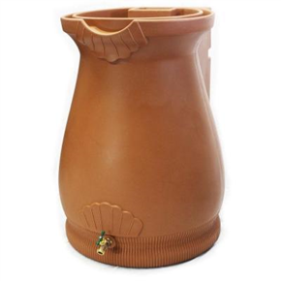 Good Ideas, 65-Gal Rain Wizard Urn, Terracotta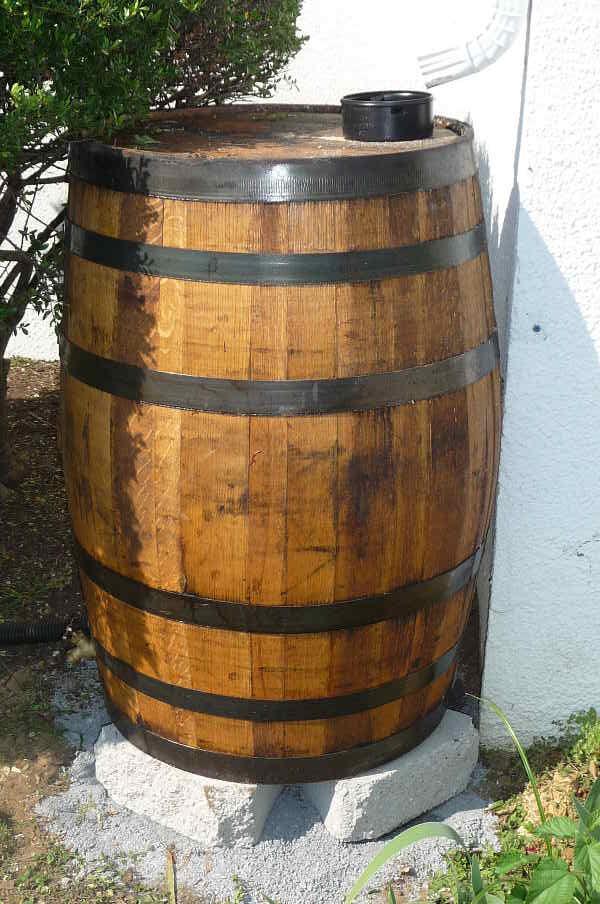 Rain Barrels of Annapolis, 55-Gallon Whisky/Wine Barrel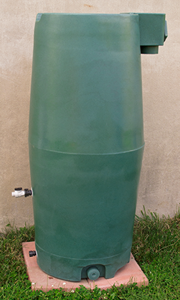 Aquabarrel Abe, 80-gallon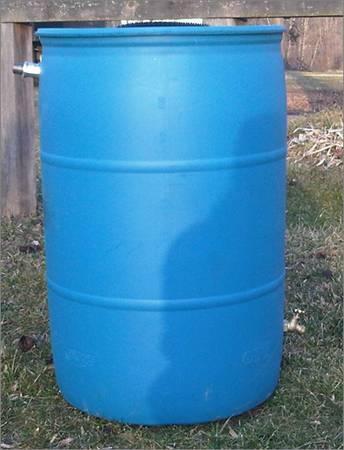 Big blue, 55-gallonVendorGallonsManufacturer, Product DescirptionPriceDiscountInstallAce Hardware 45EarthMinded, Terracotta, Granite, Charcoal70Ace Hardware 65EarthMinded, Granite100Ace Hardware 48Fiskars, Holden70Ace Hardware 58Fiskars, Spice Granite140Anne Arundel Community CollegeShad B. EwartRain Barrel Programsbewart@aacc.edu410-777-22895570Aquabarrel554 North Frederick Avenue 
Mail Box #122
Gaithersburg, MD 20877301-252-865555Aquabarrel, Classic99Aquabarrel554 North Frederick Avenue 
Mail Box #122
Gaithersburg, MD 20877301-252-865545EarthMinded RainStation – Terracotta, Putty Grey79Aquabarrel554 North Frederick Avenue 
Mail Box #122
Gaithersburg, MD 20877301-252-865565EarthMinded RainStation, Charcoal, Granite, Moss, Putty Grey, Terracotta126Aquabarrel554 North Frederick Avenue 
Mail Box #122
Gaithersburg, MD 20877301-252-865555Nino, planter, Blue, green, red, yellow, adobe, grey, black245Arlington Echo Outdoor Education Center975 Indian Landing Road Millersville, MD 21108 Lara Mulvaney410-222-382550-55Echo Barrels, White$80$60Blue Water Baltimore3545 Belair Road | Baltimore, MD 21213410-254-157760DIY White51Blue Water Baltimore3545 Belair Road | Baltimore, MD 21213410-254-157755DIY Blue51Blue Water Baltimore3545 Belair Road | Baltimore, MD 21213410-254-157760/55Upcycled White/Blue89Blue Water Baltimore3545 Belair Road | Baltimore, MD 21213410-254-157755EarthMinded RainStation, Charcoal, Evergreen, Granite, Terracotta129Blue Water Baltimore3545 Belair Road | Baltimore, MD 21213410-254-157780Aquabarrel Abe, Evergreen179Bowen’s Farm Supply 410-224-334050Rain Wizard100Bowen’s Farm Supply 410-224-3340Whiskey Barrel, special orderBowie Lion’s Club301-262-26655575Composters.com800.233.8438Deale Hardware and Home Center/Do It Best45EarthMinded, RainStation, Granite Terracotta90Deale Hardware and Home Center/Do It Best52Suncast100Deale Hardware and Home Center/Do It Best60Emsco, Rescue Deluxe, Stone120Deale Hardware and Home Center/Do It BestCiminelli’s EcOasis18301 Central AvenueBowie, MD301-430-0870Good Ideas, Savannah Rain Saver55129D&P Industries Incorporated (DPI)503.286.9866District Garden2200 Wilson Blvd PMB331 Ste 102Arlington, VA 22201 info@districtgarden.com55White, includes diverter, Spigot,  Drain Valve, Inflow Vale, Downspout diverter, Hoses and connectionshttp://www.districtgarden.com/product/test-product/#sthash.o7C5hMwY.dpuf 120Incl.District Garden2200 Wilson Blvd PMB331 Ste 102Arlington, VA 22201 info@districtgarden.com55White, Blue40District Garden2200 Wilson Blvd PMB331 Ste 102Arlington, VA 22201 info@districtgarden.comDIY Construction Kit30Gardeners Supply
888.833.1412GreenTrax6924 Fort Smallwood RdBaltimore, MD 21226410-439-1085Friends of the RappahannockHome Depot50Suncast85Home Depot45EarthMinded RainStation, Charcoal Terracotta70Home Depot60WaterUrn, planter169Home Depot40Waterstone163Home Depot80Waterstone249Home Depot60Rescue129Home Depot65Good Ideas, Rain Wizard Urn Terracotta119Homestead Gardens 410-798-5000Barbara55Whiskey Barrel$220Homestead Gardens 410-798-5000Barbara45EarthMinded, Rain Station, Recycled Plastic$190Homestead Gardens 410-798-5000Barbara65Algreen, Cascata, terracotta280LID RainSavers240.463.4044anne@lidstudio.comwww.lidstudio.com55 & UPMany styles and sizes of rain barrels and cisternsRain Barrels of Annapolis410-267-0673info@rainbarrelsannapolis.com55-60Oak wine/bourbon barrels; Handcrafted, inch think wood, stainless steel hoops$229$75Rain Savers of MarylandRainScaping.orgSpruce Creek Company800-940-0187Urban Garden Center866-560-4400